Étude de cas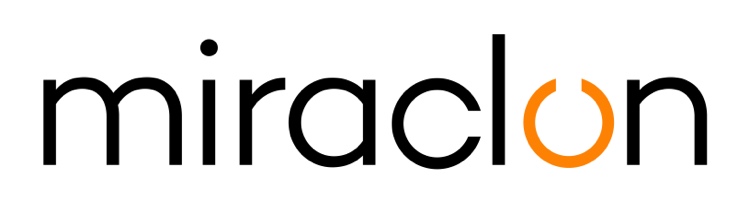 Contact presse :Miraclon – pr@miraclon.comImogen Woods - +44 (0) 1372 464 470 – iwoods@adcomms.co.uk 23 Juin 2020TOUS LES REGARDS SE PORTENT SUR UN AVENIR FLEXOUn anniversaire est un moment de réflexion : un temps pour faire une pause, regarder en arrière et voir le chemin parcouru. Et pour Steurs Graphic Solutions, ce chemin est particulièrement long : 70 ans, depuis que les deux frères Steurs ont fondé, en 1949, l’une des principales sociétés de prépresse pour l’emballage en Belgique. Mais la rétrospective sera de courte durée, car dans cette entreprise installée à Anvers, tous les regards se portent fixement sur le présent et sur l’avenir pour, comme l’affirme son slogan, « continuer à créer des solutions pour aujourd’hui et pour demain ».Et ces solutions sont étroitement liées au marché de l’emballage actuel, souligne le directeur général Dirk Cantens. « Nous travaillons avec les trois processus, gravure, offset et flexo, et avec la gamme complète de matériaux d’emballage : métal, plastique, carton plat, verre et film. Nous opérons donc non seulement dans un secteur en constante évolution, mais dans lequel chaque marque, imprimeur et transformateur a ses propres exigences. Chaque environnement est différent. » Il ajoute cependant que certains défis sont communs à tous les acteurs de l’industrie. « Pour se démarquer, un emballage doit avoir un impact. Selon nos termes, il doit toucher le cœur du client. Et l’impact réside dans une combinaison d’éléments : la couleur, la qualité d’image, et bien sûr la créativité. »La R&D fait la différenceSteurs propose les trois axes à ses clients, se positionnant comme un fournisseur de services à 360 degrés de prépresse, prémédia et conception créative. Depuis 2014, la société a ajouté une corde à son arc en chargeant le département de R&D du développement de solutions. M. Cantens explique : « La R&D est essentielle à notre philosophie. Pour être un partenaire prépresse sérieux, il nous faut être en mesure d’innover pour développer des solutions sur mesure adaptées aux défis de nos clients. Le département travaille en étroite collaboration avec nos directeurs des ventes et de la production, et il participe presque toujours à nos réunions avec les marques et les transformateurs. Nous pensons que nous sommes le seul fournisseur de prépresse de notre région à agir ainsi. »Alors, comment fonctionne cette approche sur un projet typique ? Après le briefing initial, la R&D établit les étapes nécessaires au développement et à la mise en œuvre de la solution proposée dans un plan de projet : par exemple, des tests personnalisés sur presse, suivis d’une analyse approfondie. Ensuite, Steurs conçoit les solutions propriétaires de tramage et/ou de gestion des couleurs, sous les marques S-dot et S-color respectivement, nécessaires pour livrer le projet, puis soumet ses recommandations au client. Après validation, les solutions sont mises en place dans le flux de production.Élargir l’attrait de l’impression flexoS-dot a compté parmi les premiers produits à faire l’objet d’un investissement en R&D de Steurs, et il illustre la réflexion derrière la décision de créer le département. L’objectif initial, développe M. Cantens, était d’élargir l’attrait de l’impression flexo auprès des marques et des transformateurs. « Il est admis que la flexo présente des avantages par rapport à l’offset et à la gravure : des coûts inférieurs, une plus grande flexibilité quant aux supports et des délais de livraison plus courts. Tout cela est important pour les marques et leurs imprimeurs. Mais par le passé, les doutes concernant la qualité et la régularité d’impression les ont emportés : par exemple, les densités inférieures et les bords de l’impression flexo.« Cela a changé avec l’arrivée du Flexcel NX, et au cours des dix dernières années, la flexo est revenue à pas de géant. Nous avons donc décidé de faire du NX notre plateforme pour une nouvelle stratégie de promotion de la flexo comme alternative aux autres processus. La priorité de la R&D était de développer des solutions flexo supérieures optimisant leur qualité et leur stabilité. »Il décrit S-dot comme un ensemble de technologies de tramage que Steurs applique au Flexcel NX pour contrôler le transfert d’encre et l’élargissement du point soit localement, dans des zones spécifiques de l’image, ou sur toute la plaque. « Cela nous permet d’imprimer des densités variables de la même couleur sur une même plaque, en reproduisant des densités supérieures pour les aplats, et en réduisant l’élargissement du point dans les zones tramées. Les codes-barres ne présentent aucun bord, et le texte est plus net. Nous pouvons garantir ces résultats sur tous les supports. Désormais, de plus en plus de marques sont convaincues par les avantages de la flexo, les doutes sur la qualité ont disparu et elles sont prêtes à envisager de lui transférer davantage de produits. »Interrogé sur la méthode de Steurs pour plaider en faveur de l’impression flexo face aux marques et aux transformateurs, la réponse de M. Cantens est brève : « Tout simplement, par la démonstration. Nous comptons un nombre croissant de projets réussis dans notre portefeuille : ceux-ci montrent ce qui est possible, notamment un délai de mise sur le marché plus rapide, des coûts inférieurs, etc.Steurs peut aussi présenter à ses prospects une vitrine chargée de prix, dont celui des Benelux Packaging Innovation Awards (pour S-dot) et le premier prix des Global Flexo Innovation Awards inauguraux de Kodak, en 2018. Le projet proposé, imprimé en CMJN sur un matériau PET-G très rétractable, était commun à Steurs et à l’imprimeur Helios Packaging, avec qui Steurs travaille depuis 2016. Leur relation a vu le jour lorsque Helios, principalement producteur gravure de manchons rétractables, a décidé de passer intégralement à l’impression flexo.Ce changement radical de stratégie était motivé par trois nouvelles exigences des clients : des délais plus courts, des tirages plus courts et une meilleure rentabilité. « Il s’agissait d’une décision audacieuse pour Helios », affirme M. Cantens, « mais basée sur une compréhension limpide de la façon dont le marché évolue, en particulier le secteur de la vente au détail qui concentre l’activité de la société. Une décision tournée vers l’avenir. » L’approche de Steurs était la suite logique, et les trois dernières années ont donné lieu à des progrès constants dans les tests et le réglage minutieux de la nouvelle technologie S-dot, y compris l’élargissement de son application au film rétractable.Le résultat : un nombre croissant de marques envisagent sérieusement l’impression flexo comme une alternative à la gravure et à l’offset. « Nous n’avons pas besoin de méthodes de vente agressives », souligne M. Cantens. « Généralement, les échantillons parlent d’eux-mêmes, et tout ce que les marques nous demandent, ce sont des résultats identiques, ou supérieurs, à la gravure, et qu’il ne soit pas nécessaire de modifier la conception. » S’il admet que subsiste la perception d’un doute sur la qualité, il affirme que celui-ci s’estompe avec chaque conversion gravure-flexo réussie. « Nous prouvons chaque jour le contraire. »FINÀ propos de MiraclonLes KODAK FLEXCEL Solutions ont permis de transformer l’impression flexographique au cours de la dernière décennie. Créés par Miraclon, les KODAK FLEXCEL Solutions – y compris le FLEXCEL NX System et le FLEXCEL NX Ultra System leaders de l’industrie – apportent aux clients une meilleure qualité, une rentabilité supérieure, une plus grande productivité et des résultats exceptionnels. En se concentrant sur une science de l’image révolutionnaire, sur l’innovation et sur la collaboration avec des partenaires et des clients de l’industrie, Miraclon s’engage pour le futur de la flexo et est en place pour mener la bataille. Pour en savoir plus, visitez www.miraclon.com. Suivez-nous sur twitter @kodakflexcel et connectez-vous à notre compte LinkedIn Miraclon Corporation. 